  Alison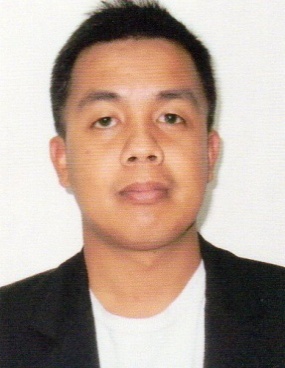 Alison.366503@2freemail.com  
Objective I am an energetic and hardworking person, educated with a degree in Philosophy from a formation center and a major seminary. The work experiences, social and religious values that I have acquired will be of great support to any company that I would be engaged or to any work that I would be involved with in the future.EducationOur Lady of  the Angels Seminary (OLAS)  - A.B. Philosophy;  From June 2010  to March 2013—Bagbag, Novaliches, Quezon CityDivine Word Formation Center – Divine Word College of Urdaneta (DWFC – DWCU)Bayabas, Urdaneta City, Pangasinan; From 2008 to 2010Holy Spirit Academy of Bangued (HSAB) – High School; From 2004 to 2007—Bangued, AbraQualificationsGood in Customer ServicesEnglish Proficiency (Good speaker and Writer)Well verse with MS office 2010 (EXCEL_VLOOKUP and PIVOT), HTML Front page, ACCES, TALLY, PHOTOSHOP and Internet Techniques.With knowledge in Procurement ProcessWith knowledge in Audit and Financial Accounting AdministrationWith knowledge in Admin CoordinatorExcellent in Document controllingCompleted Diploma Bachelors of Liberal Arts Major in Philosophy.Work Experience Employers: 	DSWD since 2015-2017		CCAGG since 2014-2015	Responsibilities:(ADMINISTRATION DEPARTMENT)Responsible for controlling all documentation related activities in the project.Support and Coordinates with discipline with administration and control. Data Entry of in carry/dispatch/Updating Contracts/Bill details. Prepares monthly accomplishment report regarding to project updatesControl and maintain project Record of incoming project documents.CASH MANAGEMENT:Knowledge  in Cash Management, Prepare Annual and Month Cash Flow, Ensure Consistency of Amounts and take corrective actions. CASH COLLECTION:Ensure that revenue invoices are issued according to contract and get paid on timely manner.ACOUNTING:Ensure that the invoices are correctly posted, in accordance with organization/company’s policies.PROCUREMENT COORDINATOR:Ensure all bid documents are consistent prior to bidding conference Attend bidding conference and make documentationProvide No Objection Letter  from the contract bidder after awarding of winning supplier/contractorTRAININGS ACQUIRED:A Trainee (On the Job Training) – July-September 2013Three weeks Training Experience in Finance, Audit and InventoryCommunity Organizing Orientation; Actual Practice and FacilitationOJT on Resource Inventory Coordination and Mobilization with Organizations / Community POs  and CompaniesSecretariat & Documenting Meetings / Conferences & TrainingsOn-site Monitoring & Evaluation of Business Projects with the CCAGG Monitoring TeamOrientation on the Procurement Process and CSO Participation / attendance to the Bids & Awards Committee (BAC) meetings.A trainee – participant; documentation assistant & secretariat support to the following activities:July 3, 2013 -  “Public Forum on the Implementation of Conditional Cash Transfer Program under the 4Ps of  DSWD “ (conducted by CCAGG through its CCT Watch Project; funded by Partnership Transparency Fund) October 9-10, 2013 – “Training on Entrepreneurial Development - a Component of Livelihood Project Program.Personal Skills:-Efficiency; reliability; accuracy with numbers-Excellent financial analytical and skills writing -Outstanding supervisory, communication and interpersonal skills-Strong ability to manage conflicting and changing priorities -Established organizational skills -Ability to Develop and lead team -Flexible in work and can handle issues and concern 